COMPRA DIRECTA 554/2023CARACTERÍSTICAS NECESARIAS DE LOS ARTICULOS A ADQUIRIRCONSULTAS: Sergio Morales 26040408 INT. 4475TENER EN CUENTA QUE LA ENTREGA Y LA FACTURACION DEBE SER INMEDIATA UNA VEZ RECIBIDA LA ORDEN DE COMPRA, ANTES DEL 31 /12/2023ITEM N°ITEMCANT.CANT.DESCRIPCIÓNDESCRIPCIÓNFOTO 5Arnés para perro con hebillas metálicasHASTA 2HASTA 2Utilizado para el Plantel K9 de perros de búsqueda y detección de explosivosUtilizado para el Plantel K9 de perros de búsqueda y detección de explosivos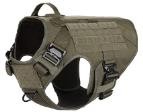 4Torniquete ProfesionalHASTA 10HASTA 10Equipo para el armado de los kits de primeros auxilios del PersonalEquipo para el armado de los kits de primeros auxilios del Personal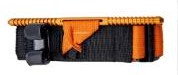 3Linterna LED 3D 168 lúm.HASTA 5HASTA 5Linterna de búsqueda para los equipo de SeguridadLinterna de búsqueda para los equipo de Seguridad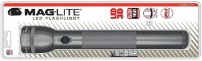 2Mini linterna  200 LÚM.HASTA 8 HASTA 8 Linterna personal para los equipo de SeguridadLinterna personal para los equipo de Seguridad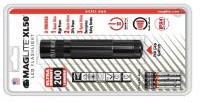 1Guante HASTA 20 PARESHASTA 20 PARESGuantes de Seguridad y de Búsqueda y RescateGuantes de Seguridad y de Búsqueda y Rescate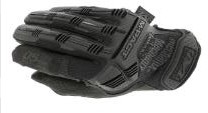 